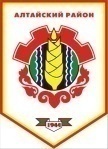 Российская ФедерацияРеспублика ХакасияАлтайский районСовет депутатов Аршановского сельсоветаРЕШЕНИЕ24.11.2014г.          		                 с. Аршаново	                                 	 № 46В соответствии статьи 29 Устава муниципального образования Аршановский сельсовет Совет депутатов Аршановского сельсовета Алтайского района Республики Хакасия,РЕШИЛ:Включить в повестку дня двадцать девятой сессии Совета депутатов Аршановского сельсовета Алтайского района Республики Хакасия следующие вопросы:Об исполнении   бюджета Аршановского сельсовета за 9 месяцев  2014 года  О   назначении    публичных      слушаний       по проекту      решений     Совета        депутатов Аршановского сельсовета Алтайского района Республики Хакасия «О    бюджете муниципального образования Аршановский сельсовет на 2015 год и на плановый период 2016-2017 годов».Об установлении земельного налога.О ставках налога на имущество физических лиц.Об освобождении от уплаты земельного налога.Глава Аршановского сельсовета	Н.А. ТанбаевАлтайского района Республики ХакасияО повестке дня двадцать девятой сессии второго созыва Совета депутатов Аршановского сельсовета Алтайского района Республики Хакасия